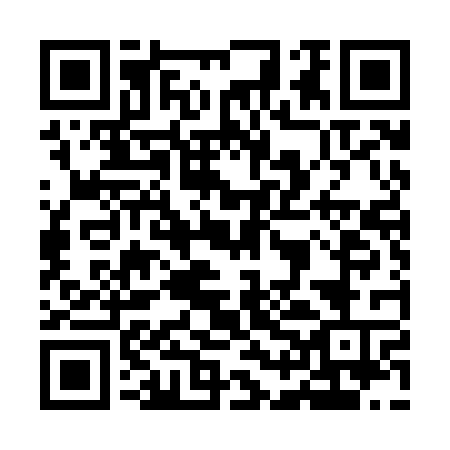 Ramadan times for Bordzilowka Stara, PolandMon 11 Mar 2024 - Wed 10 Apr 2024High Latitude Method: Angle Based RulePrayer Calculation Method: Muslim World LeagueAsar Calculation Method: HanafiPrayer times provided by https://www.salahtimes.comDateDayFajrSuhurSunriseDhuhrAsrIftarMaghribIsha11Mon3:573:575:5111:383:305:265:267:1312Tue3:553:555:4811:383:315:285:287:1513Wed3:533:535:4611:373:335:305:307:1714Thu3:503:505:4411:373:345:315:317:1815Fri3:473:475:4111:373:365:335:337:2016Sat3:453:455:3911:373:375:355:357:2217Sun3:423:425:3711:363:395:375:377:2418Mon3:403:405:3511:363:405:385:387:2619Tue3:373:375:3211:363:415:405:407:2820Wed3:353:355:3011:353:435:425:427:3021Thu3:323:325:2811:353:445:445:447:3222Fri3:293:295:2511:353:455:455:457:3423Sat3:263:265:2311:343:475:475:477:3624Sun3:243:245:2111:343:485:495:497:3925Mon3:213:215:1811:343:495:515:517:4126Tue3:183:185:1611:343:515:525:527:4327Wed3:153:155:1411:333:525:545:547:4528Thu3:133:135:1111:333:535:565:567:4729Fri3:103:105:0911:333:555:575:577:4930Sat3:073:075:0711:323:565:595:597:5131Sun4:044:046:0412:324:577:017:018:541Mon4:014:016:0212:324:597:037:038:562Tue3:583:586:0012:315:007:047:048:583Wed3:553:555:5712:315:017:067:069:004Thu3:523:525:5512:315:027:087:089:035Fri3:493:495:5312:315:047:097:099:056Sat3:463:465:5012:305:057:117:119:077Sun3:433:435:4812:305:067:137:139:108Mon3:403:405:4612:305:077:157:159:129Tue3:373:375:4412:295:087:167:169:1510Wed3:343:345:4112:295:107:187:189:17